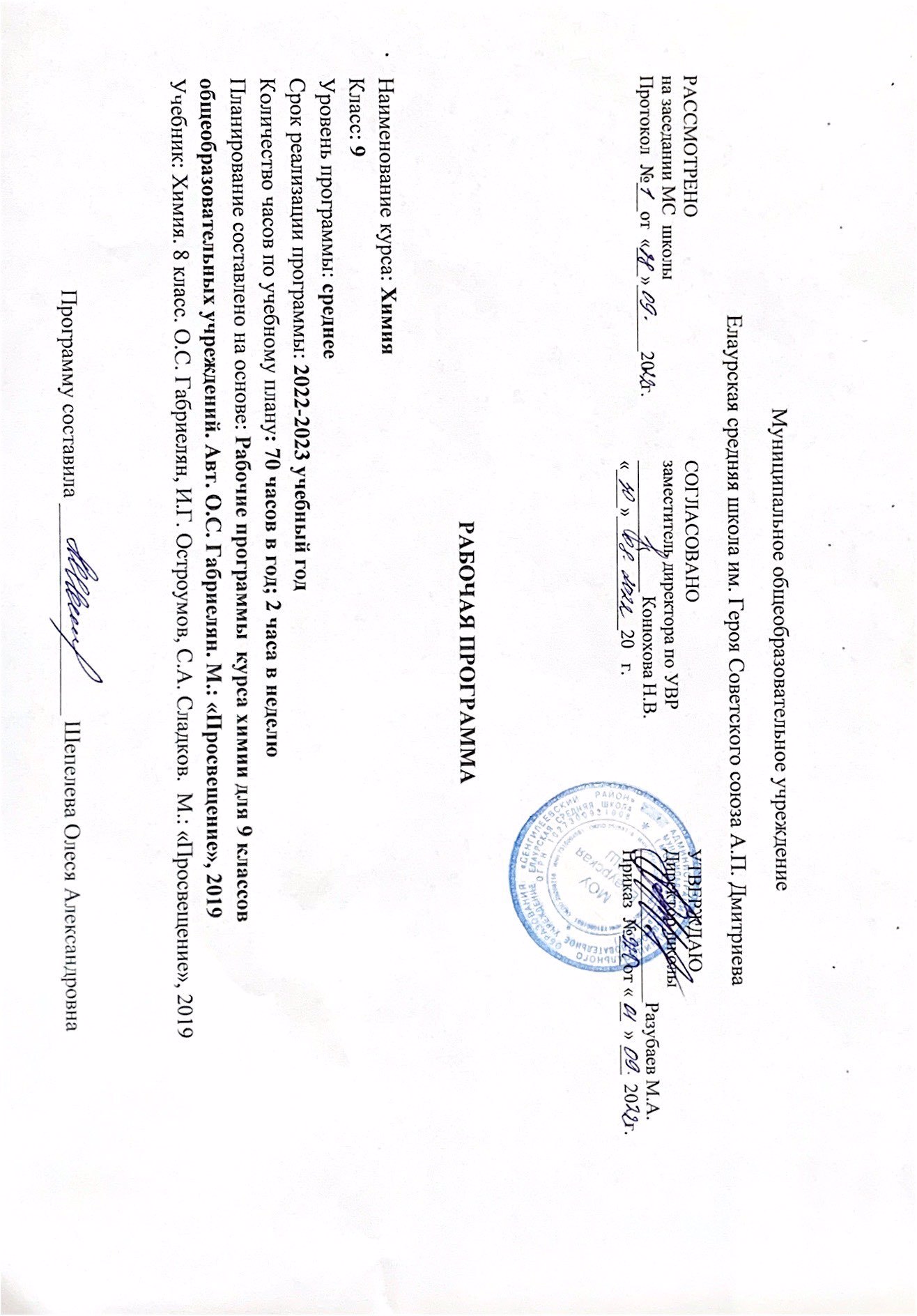 Аннотация к рабочей программе ПОЯСНИТЕЛЬНАЯ ЗАПИСКАРабочая программа по химии разработана на основе следующих нормативных документов:Федерального государственного образовательного стандарта основного общего образования, утвержденного приказом Минобрнауки России от 17 декабря 2010г. №1897 (далее ФГОС )Примерной основной образовательной программы основного общего образования, одобренной Федеральным учебно- методическим объединением по общему образованию (протокол заседания от 08.04.2015 № 1/5)Рабочая программа курса химии разработана к учебникам авторов О. С. Габриеляна, И. Г. Остроумова, С. А. Сладкова для 9 классов общеобразовательных организаций. Структура и содержание рабочей программы соответствуют требованиям Федерального государственного образовательного стандарта основного общего образования. УМК О. С. Габриеляна, И. Г. Остроумова, С. А. Сладкова. Издательство «Просвещение», 2019В основу курса положены следующие идеи:- материальное единство и взаимосвязь объектов и явлений природы;- ведущая роль теоретических знаний для объяснения и прогнозирования химических явлений, оценки их практической значимости;-  взаимосвязь качественной и количественной	сторон химических объектов материального  мира;- развитие химической науки и производство химических веществ и материалов для удовлетворения насущных потребностей человека и общества, решения глобальных проблем современности;- генетическая связь между веществами.Цели:Формирование у учащихся целостной естественно-научной картины мира.Развитие познавательных интересов, интеллектуальных и творческих способностей учащихся в процессе изучения химической науки и ее вклада в современный научно-технический прогресс; формирование важнейших логических операций мышления (анализ, синтез, обобщение, конкретизация, сравнение и др.) в процессе познания системы важнейших понятий, законов и теорий о составе, строении, свойствах и применении химических веществ.Воспитание убежденности в том, что применение полученных знаний и уменийпо химии является объективной необходимостью для безопасной работы с веществами и материалами в быту и на производстве.Проектирование и реализация выпускниками основной школы личной образовательной траектории: выбор профиля обучения в старшей школе или профессионального образовательного учреждения.Овладение ключевыми компетенциями: учебно-познавательными, информационными, ценностно-смысловыми, коммуникативными.Методические особенности:Содержание курса выстроено в соответствии с историкологическим и системно-деятельностным подходами на основе иерархии учебных проблем. Все дидактические единицы учебных книг для 8—9 классов начинаются с постановки образовательной проблемы (вопрос, задание, эксперимент), которая решается в процессе изучения параграфа на основе деятельностного подхода.Теоретические положения курса химии основной школы раскрываются на основе широкого использования химического эксперимента (лабораторных опытов и практических работ), в том числе и проводимого в домашних условиях, а также демонстрационного эксперимента.Развитие информационно-коммуникативной компетентности обучающихся: обращение к различным источникам химической информации, подготовка информационного продукта и его презентация, умение вести дискуссию, отстаивать свою точку зрения и корректировать позицию на основе анализа аргументов участников дискуссии.Метапредметный характер содержания учебного материала:реализация связей с предметами не только естественно-научного цикла, но и с историей, литературой, мировой художественной культурой.Практико-ориентированная значимость отбора учебного содержания, связь изучаемого материала с жизнью, формирование экологической грамотности при обращении с химическими веществами, материалами и процессами, отвечающими требованиям правил техники безопасности при работе в химическом кабинете (лаборатории) и повседневной жизни.Содержательные линии предмета:«Вещество» — взаимосвязь состава, строения, свойств, получения и применения веществ и материалов;«Химическая реакция» — закономерности протеканияи управления процессами получения и превращения веществ;«Химический язык» — оперирование системой важнейших химических понятий, владение химической номенклатурой и символикой (химическими знаками, формулами и уравнениями);«Химия и жизнь» — соблюдение правил химической безопасности при обращении с веществами, материалами и химическими процессами в повседневной жизни и на производстве.Программа ориентирована на освоение обучающимися основ неорганической химии и краткое знакомство с некоторыми понятиями и объектами органической химии.В содержательной линии «Вещество» раскрывается учение о строении атома и вещества, составе и классификации химических веществ.В содержательной линии «Химическая реакция» раскрывается учение о химических процессах: классификация химических реакций и закономерности их протекания; качественная и количественная стороны химических процессов (расчёты по химическим формулам и уравнениям химических реакций).В содержательной линии «Химический язык» формируются умения учащихся называть вещества по формулам и составлять формулы по их названиям, записывать уравнения реакций и характеризовать их, раскрывать информацию, которую несёт химическая символика, в том числе выраженная в табличной форме (Периодическая система химических элементов Д. И. Менделеева, таблица растворимости веществ в воде); использовать систему химических понятий для описания химических объектов (элементов, веществ, материалов и процессов).В содержательной линии «Химия и жизнь» раскрываются логические связи между свойствами, применением, получением веществ в лабораторных условиях и на производстве; формируется культура безопасного и экологически грамотного обращения с химическими объектами.В курсе значительная роль отводится химическому эксперименту: проведению практических работ и лабораторных опытов, фиксации и анализу их результатов, соблюдению норм и правил безопасной работы в химическом кабинете (лаборатории).Реализация программы курса в процессе обучения позволит обучающимся понять роль и значение химии среди других наук о природе, т. е. раскрыть вклад химии в формирование целостной естественно -научной картины мира.Планируемые результаты освоения учебного предметаПредметные результатыПо завершению курса химии на этапе основного общего образования выпускники основной школы должны овладеть следующими результатами:Личностные результаты:осознание своей этнической принадлежности, знание истории химии и вклада российской химической науки в мировую химию;формирование ответственного отношения к познанию химии; готовности и способности обучающихся к саморазвитию и самообразованию на основе изученных фактов, законов и теорий химии; осознанного выбора и построение индивидуальной образовательной траектории;формирование целостной естественно-научной картины мира, неотъемлемой частью которой является химическая картина мира;овладение современным языком, соответствующим уровню развития науки и общественной практики, в том числе и химическим;освоение социальных норм, правил поведения, ролей и форм социальной жизни в социуме, природе и частной жизни на основе экологической культуры и безопасного обращения с веществами и материалами;формирование коммуникативной компетентности в общении со сверстниками и взрослыми в процессе образовательной, общественно полезной, учебно-исследовательской, творческой и других видов деятельности, связанных с химией.Метапредметные результаты:1) определение целей собственного обучения, постановка и формулирование для себя новых задач;2)планирование путей достижения желаемого результата обучения химии как теоретического, так и экспериментального характера;3)соотнесение своих действий с планируемыми результатами, осуществление контроля своей деятельности в процессе достижения результата, определение способов действий при выполнении лабораторных и практических работ в соответствии с правилами техники безопасности;4) определение источников химической информации, получение и анализ её, создание информационного продукта и его презентация;5) использование основных интеллектуальных операций: анализа и синтеза, сравнения и систематизации, обобщения и конкретизации, выявление причинно-следственных связей и построение логического рассуждения и умозаключения (индуктивного, дедуктивного и по аналогии) на материале естественно-научного содержания;б) умение создавать, применять и преобразовывать знаки и символы, модели и схемы для решения учебных и познавательных задач;7) формирование и развитие экологического мышления, умение применять его в познавательной, коммуникативной, социальной практике и профессиональной ориентации;8) генерирование идей и определение средств, необходимых для их реализации.III. Предметные результаты:Выпускник научится:- характеризовать основные методы познания: наблюдение, измерение, эксперимент;- описывать свойства твёрдых, жидких, газообразных веществ, выделяя их существенные признаки;- раскрывать смысл основных химических понятий (( атом», (( молекула», «химический элемент», «простое вещество», (( сложное вещество», (( валентность», «химическая реакция», используя знаковуюсистему химии;- раскрывать смысл законов сохранения массы веществ, постоянства состава, атомно-молекулярной теории;- различать химические и физические явления;-называть химические элементы;- определять состав веществ по их формулам;- определять валентность атома элемента в соединениях;- определять тип химических реакций;- называть признаки и условия протекания химических реакций;- выявлять признаки, свидетельствующие о протекании химической реакции при выполнении химического опыта;- составлять формулы бинарных соединений;- составлять уравнения химических реакций;- соблюдать правила безопасной работы при проведении опытов;·-пользоваться лабораторным оборудованием и посудой;-вычислять относительную молекулярную и молярную массывеществ;- вычислять массовую долю химического элемента по формуле соединения;- вычислять количество, объём или массу вещества по количеству, объему, массе реагентов или продуктов реакции;- характеризовать физические и химические свойства простых веществ: кислорода и водорода;- получать, собирать кислород и водород;- распознавать опытным путём газообразные вещества: кислород, водород;- раскрывать смысл законаАвогадро;- раскрывать смысл понятий «тепловой эффект реакции», «молярный объем»;- характеризовать физические и химические свойстваводы; " раскрывать смысл понятия «раствор»;-вычислять массовую долю растворённого вещества в растворе;-приготовлять растворы с определённой массовой долей растворенного вещества;- называть соединения изученных классов неорганических веществ; " характеризовать физические и химические свойства основных классов неорганических веществ: оксидов, кислот, оснований, солей;- определять принадлежность веществ к определенному классу соединений;- составлять формулы неорганических соединений изученных классо в; " проводить опыты, подтверждающие химические свойства изученных классов неорганических веществ;- распознавать опытным путем растворы кислот и щелочей по изменению окраски индикатора;- характеризовать взаимосвязь между классами неорганических соединений;- раскрывать смысл Периодического законаД. И. Менделеева;- объяснять физический смысл атомного (порядкового) номера химического элемента, номеров группы и периода в периодической системе Д.И. Менделеева;- объяснять закономерности изменения строения атомов, свойств элементов в пределах малых периодов и главных подгрупп;- характеризовать химические элементы (от водорода до кальция) на основе их положения в периодической системе д. И. Менделеева и особенностей строения их атомов;- составлять схемы строения атомов первых 20 элементов периодической системы д. И. Менделеева;- раскрывать смысл понятий «химическая связь», (( электроотрицательность»;- характеризовать зависимость физических свойств веществ от типа кристаллической решётки;-определять вид химической связи в неорганических соединениях; - изображать схемы строения молекул веществ, образованных разными видами химических связей;- раскрывать смысл понятий «ион»  «катион», «анион», «электролиты», «неэлектролиты», «электролитическая диссоциация», «окислитель», «степень окисления»,«восстановитель», «окисление», «восстановление»;- определять степень окисления атома элемента в соединении;- раскрывать смысл теории электролитической диссоциации;- составлять уравнения электролитической диссоциации кислот, щелочей, солей;- объяснять сущность процесса электролитической диссоциации и реакций ионного обмена;- составлять полные и сокращённые ионные уравнения реакций обмена;- определять возможность протекания реакций ионного обмена;- проводить реакции, подтверждающие качественный состав различных веществ;- определять окислитель и восстановитель;- составлять уравнения окислительно-восстановительных реакций; - называть факторы, влияющие на скорость химической реакции;- классифицировать химические реакции по различным признакам; - характеризовать взаимосвязь между составом, строением и свойствами неметаллов;- проводить опыты по получению, собиранию и изучению химических свойств газообразных веществ: углекислого газа, аммиака;- распознавать опытным путём газообразные вещества: углекислый газ и аммиак;-характеризовать взаимосвязь между составом, строением и свойствами металлов;- называть органические вещества по их формуле: метан, этан, этилен, метанол, этанол, глицерин, уксусная кислота, аминоуксусная кислота, стеариновая кислота, олеиновая кислота, глюкоза;- оценивать влияние химического загрязнения окружающей среды на организм человека;- грамотно обращаться с веществами в повседневной жизни;- определять возможность протекания реакций некоторых представителей органических веществ с кислородом, водородом, металлами, основаниями, галогенами.Выпускник получит возможность научиться:-выдвигать и проверять экспериментально гипотезы о химических свойствах веществ на основе их состава и строения, их способности вступать в химические реакции, о характере и продуктах различных химических реакций,'- характеризовать вещества по составу, строению и свойствам, устанавливат ь причинно-следственные связи между данными характерист иками вещества,'- составлять молекулярные и полные ионные уравнения по сокра1цённыл1 ионным уравнениям;- прогнозировать способность вещества проявлять окислительные или восстановительные свойства с учетом степеней окисления элементов, входящих в его состав,'- составлять уравнения реакций, соответствующих последовательности превращений неорганических веществ различных классов,'- выдвигать и проверять экспериментально гипотезы о результатах воздействия различных факторов на изменение скорости химической реакции,'- использовать приобретённые знания для экологически грамотного поведения в окружающей среде,'- использовать приобретённые ключевые компетенции при выполнении проектов и учебно-исследовательских задач по изучению свойств, способов получения и распознавания веществ,'- объективно оценивать информацию о веществах и химических процессах,'- критически относиться к псевдонаучной информации, недобросовестной рекламе в средствах массовой информации;- осознавать значение теоретических знаний по химии для практической деятельности человека,'- создавать модели и схемы для решения учебных и познавательных задач, понимать необходимость соблюдения предписаний, предлагаемых в инструкциях по использованию лекарств, средств бытовой химии и др.Содержание учебного предмета9 классПовторение и обобщение сведений по курсу 8 классаБинарные соединения. Оксиды солеобразующие и несолеобразующие. Гидроксиды: основания, амфотерные, кислоты. Средние, кислые, основные СОЛИ.Обобщение сведений о химических реакциях. Классификация химических реакций по различным основаниям: составу и числу реагирующих и образующихся веществ, тепловому эффекту, направлению, изменению степеней окисления элементов, образующих реагирующие вещества, фазе, использованию катализатора.Понятие о скорости химической реакции. Факторы, влияющие на скорость химических реакций: природа реагирующих веществ, их концентрация, температура, площадь соприкосновения, наличие катализатора. Катализ.ДемонстрацииОзнакомление с коллекциями металлов и неметаллов.Ознакомление с коллекциями оксидов, кислот и солей.Зависимость скорости химической реакции от природы реагирующих веществ.Зависимость скорости химической реакции от концентрации реагирующих веществ.Зависимость скорости химической реакции от площади соприкосновения реагирующих веществ («кипящий слой» ).Зависимость скорости химической реакции от температуры реагирующих веществ.Лабораторные опыты1. Взаимодействие аммиака и хлороводорода.2. Реакция нейтрализации.3. Наблюдение теплового эффекта реакции нейтрализации.4. Взаимодействие серной кислоты с оксидом меди (II).5. Разложение пероксида водорода с помощью каталазы картофеля6. Зависимость скорости химической реакции от природы реагирующих веществ на примере взаимодействия растворов тиосульфатанатрия и хлорида бария, тиосульфата натрия и соляной кислоты.7. Зависимость скорости химической реакции от природы металлов при их взаимодействии с соляной кислотой.8. Зависимость скорости химической реакции от природы кислот при взаимодействии их с железом.9. Зависимость скорости химической реакции от температуры.10. Зависимость скорости химической реакции от концентрации.11. Зависимость скорости химической реакции от площади соприкосновения реагирующих веществ.12. Зависимость скорости химической реакции от катализатора.Химические реакции в растворах электролитовПонятие об электролитической диссоциации. Электролиты и неэлектролиты. Механизм диссоциации электролитов с различным характером связи. Степень электролитической диссоциации. Сильные и слабые электролиты.Основные положения теории электролитической диссоциации. Классификация ионов и их свойства. Кислоты, основания и соли как электролиты. Их классификация и диссоциация.Общие химические свойства кислот: изменение окраски индикаторов, взаимодействие с металлами, оксидами и гидроксидами металлов и солями. Молекулярные и ионные (полные и сокращённые) уравнения реакций.Химический смысл сокращённых уравнений. Условия протекания реакций между электролитами до конца. Ряд активности металлов.Общие химические свойства щелочей: взаимодействие с кислотами, оксидами неметаллов, солями. Общие химические свойства нерастворимых оснований: взаимодействие с кислотами, разложение при нагревании.Общие химические свойства средних солей: взаимодействие с кислотами, щелочами, солями и металлами. Взаимодействие кислых солей со щелочами.Гидролиз, как обменное взаимодействие солей с водой. Гидролиз соли сильного основания и слабой кислоты. Гидролиз соли слабого основания и сильной кислоты. Шкала рН.Свойства кислот, оснований, оксидов и солей в свете теории электролитической диссоциации и окислительно -восстановительных реакций.Демонстрации.Испытание веществ и их растворов на электропроводность.Зависимость электропроводности уксусной кислоты от концентрации. " Движение окрашенных ионов в электрическом поле.Определение характера среды в растворах солей.Лабораторные опыты.13. Диссоциация слабых электролитов на примере уксусной кислоты.14. Изменение окраски индикаторов в кислотной среде.15.Реакция нейтрализации раствора щёлочи различными кислотами.16. Получение гидроксидамеди(П) и его взаимодействие с различными кислотами.17. Взаимодействие сильных кислот с оксидом мсди(II).18-20. Взаимодействие кислот с металлами.21. Качественная реакция на карбонат-ион.22. Получение студня кремниевой кислоты.23. Качественная реакция на хлорид- или сульфат-ионы24. Изменение окраски индикаторов в щелочной среде.25. Взаимодействие щелочей с углекислым газом.26. Качественная реакция на катион аммония.27. Получение гидроксида мсди(II) и его разложение.28. Взаимодействие карбонатов с кислотами.29. Получение гидроксида железа(III).30. Взаимодействие железа с раствором сульфата меди(II) Практические работы1. Свойства кислот, оснований, оксидов и солей в свете теории электролитической диссоциации и окислительно -восстановительных реакцийНеметаллы и их соединенияСтроение атомов неметаллов и их положение в Периодической системе. Ряд электроотрицательности. Кристаллические решётки неметаллов — простых веществ. Аллотропия и её причины. Физические свойства неметаллов. Общие химические свойства неметаллов:окислительные и восстановительные.Галогены, строение их атомов и молекул. Физические и химические свойства галогенов. Закономерности изменения свойств галогенов в зависимости от их положения в Периодической системе. Нахождение галогенов в природе и их получение. Значение и применение галогенов.Галогеноводороды и соответствующие им кислоты: плавиковая, соляная, бромоводородная, иодоводородная. Галогениды. Качественные реакции на галогенид-ионы. Применение соединений галогенов и их биологическая роль.Общая характеристика элементов VIА-группы. Сера в природе и её получение. Аллотропные модификации серы и их свойства. Химические свойства серы и её применение.Сероводород: строение молекулы, физические и химические св йства, получение и значение. Сероводородная кислота. Сульфиды и их значение. Люминофоры.Оксид серы(1V), сернистая кислота, сульфиты. Качественная реакция на сульфит-ион.Оксид серы( VI), серная кислота, сульфаты. Кристаллогидраты. Качественная реакция на сульфат-ион.Серная кислота - сильный электролит. Свойства разбавленной серной кислоты, как типичной кислоты: взаимодействие с металлами, основными и амфотерными оксидами, основаниями и амфотерными гидроксидами, солями. Качественная реакция на сульфат-ион.Общая характеристика элементов VА-группы. Азот, строение атома и молекулы. Физические и химические свойства и применение азота. Азот в природе и его биологическая роль.Аммиак, строение молекулы и физические свойства. Аммиачная вода,, нашатырный спирт, гидрат аммиака. Донорно -акцепторный механизм образования катиона аммония. Восстановительные свойства аммиака. Соли аммония и их применение. Качественная реакция на катион аммония.Оксиды азота: несолеобразующие и кислотные. Азотистая кислота и нитриты. Азотная кислота, её получение и свойства. Нитраты.Фосфор, строение атома и аллотропия. Фосфиды. Фосфин. Оксид фосфора(V) и ортофосфорная кислота. Фосфаты. Фосфорные удобрения. Инсектициды.Общая характеристика элементов IV А-группы: особенности строения атомов, простых веществ и соединений в зависимости от положения элементов в Периодической системе. Углерод. Аллотропные модификации: алмаз, графит. Аморфный углерод и его сорта: сажа, активированный уголь. Адсорбция. Химические свойства углерода. Коксохимическое производство и его продукция. Карбиды.Оксид углерода(II): строение молекулы, получение и его свойства. Оксид углерода(1V): строение молекулы, получение и его свойства. Угольная кислота. Соли угольной кислоты: карбонаты и гидрокарбонаты. Техническая и пищевая сода.Неорганические и органические вещества. Углеводороды. Химичес ко е строение органических веществ, как порядок соединения атомов в молекуле по валентности.Метан, этан, как предельные углеводороды. Этилен и ацетилен, как непредельные (ненасыщенные) углеводороды. Горение углеводородов. Качественные реакции на непредельные соединения.Этиловый спирт, его получение, применение и физиологическое действие. Трёхатомный спирт глицерин. Качественная реакция на многоатомные спирты. Уксусная - представитель класса карбоновых кислот.Кремний, строение его атома и свойства. Кремний в природе. Силициды и силан. Оксид кремния(1V). Кремниевая кислота и её соли.Производство стекла и цемента. Продукция силикатной промышленности: оптическое волокно, керамика, фарфор, фаянс. Оптическое волокно.Неметаллы в природе. Фракционная перегонка жидкого воздуха как способ получения кислорода, азота, аргона. Получение фосфора, кремния, хлора, иода. Электролиз растворов.Получение серной кислоты: сырьё, химизм, технологическая схема, метод кипящего слоя, принципы теплообмена, противотока и циркуляции. Олеум. Производство аммиака: сырьё, химизм, технологическая схема.ДемонстрацииКоллекция неметаллов. Модели кристаллических решёток неметаллов: атомные имолекулярные.Озонатор и принципы его работыГорение неметаллов - простых веществ: серы, фосфора, древесногоугля.Образцы галогенов - простых веществ. Взаимодействие галогенов с металлами. Вытеснение хлора бромом или иода из растворов их солей Коллекция природных соединений хлора. Взаимодействие серы с металлами. Горение серы в кислороде Коллекция сульфидных руд. Качественная реакция на сульфид-ион Обесцвечивание окрашенных тканей и цветов сернистым газом. Взаимодействие концентрированной серной кислоты с медью. Обугливание органических веществ концентрированной серной кислотой Диаграмма (( Состав воздуха». Видеофрагменты и слайды «Птичьи базары». Получение, собирание и распознавание аммиака. Разложение бихромат аммония. Взаимодействие концентрированной азотной кислоты с медью.· Горение чёрного пороха.Разложение нитрата калия и горение древесного уголька в нём· Образцы природных соединений фосфора. Горение фосфорана воздухе и в кислороде. Получение белого фосфора и испытание его свойств Коллекция «Образцы природных соединений углерода» Портрет Н. д. Зелинского. Поглощение активированным углёмрастворённых веществ или газов.Устройство противогаза.Модели молекул метана, этана, этилена и ацетилена. Взаимодействие этилена с бромной водой и раствором перманганатакалия.Общие химические свойства кислот на примере уксусной кислоты. " Качественная реакция на многоатомные спирты. Коллекция «Образцы природных соединений кремния». Коллекция стекла, керамики, цемента и изделий из них. Коллекция продукции силикатной промышленности. Видеофрагменты и слайды «Производство стекла и цемента» . Коллекция «Природные соединения неметаллов» . Видеофрагменты и слайды «Фракционная перегонка жидкого воздуха» " Видеофрагменты и слайды «Получение водорода, кислорода и галогенов электролитическим способом». Модели аппаратов для производства серной кислоты. Модель кипящего слоя. Модель колонны синтеза аммиака. Видеофрагменты и слайды «Производство серной кислоты». " Видеофрагменты и слайды «Производство аммиака». Коллекция «Сырьё для получения серной кислоты». Лабораторные опыты3 1. Распознавание галогенид-ионов.32. Качественные реакции на сульфат-ионы.33. Качественная реакция на катион аммония.34. Химические свойства азотной кислоты, как электролита.35. Качественные реакции на фосфат-ион.36. Получение и свойства угольной кислоты.37. Качественная реакция на карбонат-ион.38. Пропускание углекислого газа через раствор силиката натрия. Практические работы2. Изучение свойств соляной кислоты.3. Изучение свойств серной кислоты.4. Получение аммиака и изучение его свойств.5. Получение углекислого газа и изучение его свойств.Металлы и их соединенияПоложение металлов в Периодической системе химических элементов д. И. Менделеева, строение их атомов и кристаллов. Металлическая связь и металлическая кристаллическая решётка. Физические свойства металлов: электро- и теплопроводность, отражающая способность, пластичность. Сплавы чёрные и цветные.Металлы как восстановители. Электрохимический ряд напряжений. Взаимодействие металлов с неметаллами, оксидами, кислотами, солями. Алюминотермия.Строение атомов и простых веществ щелочных металлов. Зависимость физических и химических свойств щелочных металлов от зарядов ядер их атомов. Оксиды и гидроксиды щелочных металлов, их получение, свойства, применение. Важнейшие соли щелочных металлов, их значение в живой и неживой природе и в жизни человека.Строение атомов и простых веществ щелочноземельных металлов. Зависимость физических и химических свойств щелочноземельных металло в от зарядов ядер их атомов. Оксиды и гидроксиды щелочноземельных металлов, их получение, свойства и применение. Важнейшие соли щёлочно - земельных металлов, их значение в природе и жизни человека. Карбонаты и гидрокарбонаты кальция.Жёсткость воды: временная и постоянная. Способы устранения временной жёсткости. Способы устранения постоянной жёсткости. Иониты. Соединения алюминия в природе. Химические свойства алюминия. Особенности оксида и гидроксида алюминия как амфотерных соединений. Важнейшие соли алюминия (хлорид, сульфат).Особенности строения атома железа. Железо в природе. Важнейшие руды железа. Оксиды и гидроксиды железа(II) и железа(III). Соли железа(II) и железа(III). Обнаружение ионов катионов железа в растворе. Значение соединений железа.Коррозия химическая и электрохимическая. Защита металлов от коррозии. Металлы в природе: в свободном виде и в виде соединений. Понятие о металлургии. Чёрная и цветная металлургия. Пирометаллургия, гидрометаллургия, электрометаллургия. Доменный процесс. Переработка чугуна в сталь. Электролиз расплавов.ДемонстрацииВзаимодействие натрия, лития и кальция с водой. Горение натрия, магния и железа в кислороде. Вспышка термитной смеси. Взаимодействие смеси порошков серы и железа, цинка и серы. Взаимодействие алюминия с кислотами, щелочами и водой. Взаимодействие железа и меди с хлором. Взаимодействие меди с концентрированной серной кислотой и азотной кислотой (разбавленной и концентрированной). Окраска пламени соединениями щелочных металлов. Окраска пламени соединениями щёлочноземельных металлов . Гашение извести водой. Получение жёсткой воды взаимодействием углекислого с известковой водой. Устранение временной жёсткости кипячением и добавкой соды. Устранение постоянной жёсткости добавкой соды. Иониты и принцип их действия (видеофрагмент).Коллекция природных соединений алюминия. Видеофрагменты и слайды «Оксид алюминия и его модификации».Получение амфотерного гидроксида алюминия и исследование его свойств. Коллекция «Химические источники тока». Результаты длительного эксперимента по изучению коррозии стальных изделий в зависимости от условий процессов. Восстановление меди из оксидамеди(II) водородом. Видеофрагменты и слайды «Производство чугуна и стали». Видеофрагменты и слайды «Изделия из чугуна и стали». Видеофрагменты и слайды «Производство алюминия». Лабораторные опыты39. Взаимодействие железа с раствором сульфата меди(II).40. Получение известковой воды и опыты с ней.41. Получение гидроксидов железа( П) и (III).42.Качественные реакции на катионы железа.Практические работы6. Получение жесткой воды и способы её устранения.7. Решение экспериментальных задач по теме «Металлы».Химия и окружающая средаСтроение Земли: ядро, мантия, земная кора, их химический состав. Литосфера и её химический состав. Минералы. Руды. Осадочные породы. Полезные ископаемые. Химический состав гидросферы. Химичес кий состав атмосферы.Источники химического загрязнения окружающей среды. Глобальные экологические проблемы человечества: парниковый эффект, кислотные дожди, озоновые дыры. Международное сотрудничество в области охраны окружающей среды от химического загрязнения. «Зелёная химия». ДемонстрацииВидеофрагменты и слайды «Строение Земли и её химический состав». " Коллекция минералов и горных пород.Коллекция «Руды металлов». Видеофрагменты и слайды «Глобальные экологические проблемы человечества».Лабораторные опыты43. Изучение гранита.Обобщение знаний по химии за курс основной школы. Подготовка к Основному государственному экзаменуСтроение атома в соответствии с положением химического элемента в Периодической системе. Строение вещества: химическая связь и кристаллические решётки. Зависимость свойств образованных элементами простых веществ (металлов, неметаллов, благородных газов) от положения элементов в Периодической системе. Типология неорганических веществ, деление их на классы и группы. Представители.Признаки и условия протекания химических реакций. Типология химических реакций по различным основаниям. Реакции ионного обмена. Окислительно-восстановительные реакции.Химические свойства простых веществ. Характерные химические свойства солеобразующих оксидов, гидроксидов (оснований, кислот и амфотерных гидроксидов), солей.Тематическое планированиеКалендарно - тематическое планированиеучебного материала 9 классНазвание курса Химия Химия Класс 9 9 Количество часов 70 ч  (2  часа  в неделю)  70 ч  (2  часа  в неделю)  Составитель Шепелева Олеся Александровна Шепелева Олеся Александровна Цель курса Цели: Формирование знаний основ химической науки – важнейших фактов, понятий, химических законов и теорий. Цели: Формирование знаний основ химической науки – важнейших фактов, понятий, химических законов и теорий. Структура курса Название раздела. Тема Количество часов Повторение и обобщение сведений по курсу 8 класса. Химические реакции 15 Неметаллы и их соединения 25 Металлы и их соединения 17 Обобщение знаний по химии за курс основной школы. Подготовка к основному государственному экзамену. (ОГЭ) 10 Резерв 3 Итого 70 №№п\пНаименование темыВсего,Час.Из нихИз них№№п\пНаименование темыВсего,Час.Практ.работыКонтр.работы1Тема 1. Повторение и обобщение сведений по курсу 8 класса.  Химические реакции. 15112Тема 2. Неметаллы и их соединения25413Тема 3. Металлы и их соединения17214Тема 4. Обобщение знаний по химии за курс основной школы.Подготовка к основному государственному экзамену.(ОГЭ)715Резерв26Итого 6874№урокаТема урокаДата планДата планДата  фактДомашнее заданиеОсновное содержание урокаХарактеристика основных видов деятельности обучающихсяТЕМА 1. Повторение и обобщение сведений по курсу 8 класса.  Химические реакции. 15 часов.ТЕМА 1. Повторение и обобщение сведений по курсу 8 класса.  Химические реакции. 15 часов.ТЕМА 1. Повторение и обобщение сведений по курсу 8 класса.  Химические реакции. 15 часов.ТЕМА 1. Повторение и обобщение сведений по курсу 8 класса.  Химические реакции. 15 часов.ТЕМА 1. Повторение и обобщение сведений по курсу 8 класса.  Химические реакции. 15 часов.ТЕМА 1. Повторение и обобщение сведений по курсу 8 класса.  Химические реакции. 15 часов.ТЕМА 1. Повторение и обобщение сведений по курсу 8 класса.  Химические реакции. 15 часов.ТЕМА 1. Повторение и обобщение сведений по курсу 8 класса.  Химические реакции. 15 часов.1Инструктаж по технике безопасности.Естественные семейства химических элементов. Элементыметаллы и неметаллы.2Амфотерность3Открытие Д. И. Менделеевым Периодического закона4Периодический закон и Периодическая система Д. И.Менделеева в свете учения о строении атома5Характеристика химического элемента по его положению вПериодической системе6Классификация химических реакций по различнымоснованиям7Окислительно-восстановительные реакции8Понятие о скорости химической реакции. Катализ.Понятие о скорости химической реакции. Факторы, влияющие на скорость химических реакций. Природа реагирующих веществ, их концентрация, температура, площадь соприкосновения, наличие катализатора. Катализ.Демонстрации. Зависимость скорости химической реакции от природы реагирующих веществ. Зависимость скорости химической реакции от кон центрации реагирующих веществ. Зависимость скорости химической реакции от площадисоприкосновения реагирующих веществ («кипящийслой»). Зависимость скорости химической реакции от температуры реагирующих веществ.Лабораторные опыты. 6. Зависимость скоростихимической реакции от природы реагирующих веществ на примере взаимодействия растворов тиосульфата натрия и хлорида бария, тиосульфата натрия и соляной кислоты. 7. Зависимость скорости химической реакции от природы металлов при их взаимодействии с соляной кислотой. 8. Зависимость скорости химической реакции от природы кислот при взаимодействии их с железом. 9.Зависимость скорости химической реакции от температуры. 10.Зависимость скорости химической реакции от концентрации. 11. Зависимость скорости химической реакции от площади соприкосновения реагирующих веществ. 12. Зависимость скорости химической реакции от катализатораОбъяснять, что такое «скорость химической реакции» Аргументировать выбор единиц измерения Vр.Устанавливать причинно-следственные связи влияния различных факторов на скорость химических реакций. Наблюдать и описывать реакции между веществами с помощью русского (родного) языка и языка химии  Проводить опыты, подтверждающие зависимость скорости химической реакции от различных факторов9Химические реакции кислот в растворах10Химические реакции оснований в растворах11Химические реакции солей в растворах12Гидролиз солей13Практическая работа 1 «Решение экспериментальных задач по теме «Электролитическая диссоциация».»14Повторение и обобщение темы. Подготовка к контрольной работе.15Контрольная работа 1 по теме: «Повторение обобщение сведений по курсу 8 класса. Химические реакции»ТЕМА 2. Неметаллы и их соединения (25 ч) ТЕМА 2. Неметаллы и их соединения (25 ч) ТЕМА 2. Неметаллы и их соединения (25 ч) ТЕМА 2. Неметаллы и их соединения (25 ч) ТЕМА 2. Неметаллы и их соединения (25 ч) ТЕМА 2. Неметаллы и их соединения (25 ч) ТЕМА 2. Неметаллы и их соединения (25 ч) ТЕМА 2. Неметаллы и их соединения (25 ч) 16Общая характеристика неметаллов.Общая характеристика неметаллов.Строение атомов неметаллов и их положение в ПС. Ряд электроотрицательности. Кристаллические решетки неметаллов – простые вещества. Аллотропия и ее причины. Физические свойства неметаллов. Общие химические свойства неметаллов: окислительные и восстановительные.Демонстрации:коллекция неметаллов, модели кристаллических решеток неметаллов: атомные и молекулярные.Объяснять, что такое неметаллы. Сравнивать аллотропные видоизменения кислорода. Раскрывать причины аллотропии. Характеризовать химические элементы-неметаллы и простые вещества-неметаллы: строение, физические и химические свойства неметаллов. Объяснять зависимость окислительно- восстановительных свойств (или предсказывать свойства) элементов- неметаллов от их положения в Периодической системе химических элементов Д. И. Менделеева. Устанавливать причинно-следственные связи между строением атома, химической связью, типом кристаллической решетки неметаллов и их соединений, их физическими свойствами. Доказывать относительность понятий «металл» и «неметалл».17Общая характеристика элементов VIIА группы- галогеновОбщая характеристика элементов VIIА группы- галогеновГалогены, строение их атомов и молекул. Физические и химические свойства галогенов. Закономерности изменения свойств галогенов в зависимости от их положения в ПС. Нахождение галогенов в природе и их получение. Значение и применение галогенов.Демонстрации:Образцы галогенов – простых веществ. Взаимодействие галогенов с металлами.Характеризовать строение, физические и химические свойства, получение и применение галогенов в плане общего, особенного и единичного. Устанавливать причинно-следственные связи между строением атома, химической связью, типом кристаллической решётки галогенов, их физическими и химическими свойствами18Соединения галогеновСоединения галогеновГалогеноводороды и соответствующие им кислоты: плавиковая, соляная, бромоводородная, иодоводородная. Галогениды.Качественные реакции на галогенид-ионы. Применение соединений галогенов и их биологическая роль.Демонстрации:Коллекция природных соединений хлора.Характеризовать состав, физические и химические свойства, получение и применение соединений галогенов с использованием русского (родного) языка и языка химии. Называть соединения галогенов по формуле и составлять формулы по их названию Устанавливать причинно-следственные связи между химической связью, типом кристаллической решетки соединений галогенов, их физическими и химическими свойствами. Проводить, наблюдать и описывать химический эксперимент по распознаванию галогенид- ионов с соблюдением правил техники безопасности. Выполнять расчеты по химическим формулам и уравнениям реакций, протекающих с участием соединений галогенов.19Практическая работа 2 «Изучение свойств соляной кислоты»Практическая работа 2 «Изучение свойств соляной кислоты»Соляная кислота – сильный электролит. Типичные реакции кислот: взаимодействие с металлами, основными и амфотерными оксидами, основаниями и амфотерными гидроксидами, солями. Качественные реакции на хлорид- ион.Уметь обращаться с лабораторным оборудованием и нагревательными приборами в соответствии с правилами техники безопасности. Наблюдать свойства электролитов и происходящих с ними явлений. Наблюдать и описывать реакции с участием электролитов с помощью естественного (русского или родного) языка и языка химии. Формулировать выводы по результатам проведенного эксперимента20Общая характеристика элементов VIА группы- халькогенов. Сера.Общая характеристика элементов VIА группы- халькогенов. Сера.Общая характеристика элементов VI А - группы. Сера в природе и её получение. Аллотропные	 модификации серы и их свойства. Химическиесвойства серы и её применение. Демонстрации. Взаимодействие серы с металлами. Горение серы в кислородеДавать обшую характеристику атомам, простым веществам и соединениям халькогенов в зависимости от их положения в Периодической системе. Характеризовать строение, аллотропия, физические и химические свойства, получение и применение серы. Устанавливать причинно-следственные связи между строением атома, химической связью, типом кристаллической решётки серы, её физическими и химическими свойствами. Выполнять расчёты по химическим формулам и уравнениям реакций, протекающих с участием серы. Проводить, наблюдать и описывать химический эксперимент по горению серы на воздухе и в кислороде с соблюдением правил техники безопасности21Сероводород и сульфиды.Сероводород и сульфиды.Сероводород: строение молекулы, физические и	 химические, получение и значение. Сероводородная кислота. Сульфиды и их значение. Люминофоры. Демонстрация. Коллекция сульфидных руд. Качественная реакция на сульфид-ион.Характеризовать состав, физические и химические свойства, получение и применение соединений серы в степени окисления —2 с использованием русского (родного) языка и языка химии. Называть соединения серы в степени окисления —2 по формуле и составлять формулы по их названию. Составлять молекулярные и ионные уравнения реакций, характеризующие химические свойства соединений серы в степени окисления —2. Описывать процессы окисления- восстановления, определять окислитель и восстановитель и составлять электронный баланс в реакциях с участием серы в степени окисления —2. Устанавливать причинно-следственные связи между химической связью, типом кристаллической решётки соединений серы, их физическими и химическими свойствами22Кислородные соединения серы.Кислородные соединения серы.Оксид серы(1V), сернистая кислота, сульфиты. Качественная реакция на сульфит-ион. Оксид серы(V1), серная кислота, сульфаты. Кристаллогидраты. Качественная реакция на сульфат-ион.Демонстрации. Обесцвечивание окрашенных тканей и цветов Взаимодействие концентрированной серной кислоты с медью. Обугливание органических веществ концентрированной серной кислотойЛабораторные опыты32. Качественные реакции на сульфат-ионыЗаписывать формулы оксидов серы, называть их, описывать свойства на основе знаний о кислотных оксидах. Характеризовать состав, физические и химические свойства серной кислоты как электролита с использованием русского (родного) языка и языка химии. Составлять молекулярные и ионные уравнения реакций, характеризующих химические свойства серной кислоты. Распознавать сульфат-ионы. Характеризовать свойства концентрированной серной кислоты как окислителя с использованием русского (родного) языка и языка химии. Составлять уравнения окислительно-восстановительных реакций методом электронного баланса. Выполнять расчёты по химическим формулам и уравнениям реакций, протекающих с участием серной кислоты.23Практическая работа 3 «Изучение свойств серной кислоты»Практическая работа 3 «Изучение свойств серной кислоты»Серная кислота - сильный электролит. Свойства разбавленной серной кислоты, как типичной кислоты: взаимодействие с металлами, основными и амфотерными оксидами, основаниями и реакция на сульфат-ион. Качественная амфотерными гидроксидами, солями.Уметь обращаться с лабораторным оборудованием и нагревательными приборами в соответствии с правилами техники безопасности. Наблюдать свойства электролитов и происходящих с ними явлений. Наблюдать и описывать реакции с участием электролитов с помощью естественного (русского или родного) языка и языка химии. Формулировать выводы по результатам проведенного эксперимента.24Общая характеристика элементов VА группы. Азот.Общая характеристика элементов VА группы. Азот.Общая характеристика элементов VА группы. Азот строение атома и молекулыФизические и химические свойства и применение азота. Азот в природе и его биологическая роль. Видеофрагменты и слайды «Птичьи базары» Демонстрация. Диаграмма «Состав воздуха».Давать обшую характеристику атомам, простым веществам и соединениям пниктогенов в зависимости от их положения в Периодической системе.Характеризовать строение, физические и химические свойства, получение и применение азота с использованием русского (родного) языка и языка химии. Называть соединения азота по формуле и составлять формулы по их названию. Устанавливать причинно-следственные связи между строением атома и молекулы, видом химической связи, типом кристаллической решётки азота и его физическими и химическими свойствами. Выполнять расчёты по химическим формулам и уравнениям реакций, протекающих с участием азота25Аммиак. Соли аммония.Аммиак. Соли аммония.Аммиак, строение молекулы и физические свойства. Аммиачная вода, нашатырный спирт, гидрат аммиака. Донорно-акцепторный механизм образования катиона аммония. Восстановительные свойства аммиака. Соли аммония и их применение Качественная реакция на катион аммония. Демонстрации. Получение, собирание и распознавание аммиака. Разложение бихромата аммония.Лабораторные опыты. 33. Качественная реакция на катион аммонияХарактеризовать состав, строение молекулы, физические и химические свойства, получение и применение аммиака с использованием русского (родного) языка и языка химии. Называть соли аммония по формулам и составлять формулы по их названиям. Записывать молекулярные и ионные уравнения реакций, характеризующие химические свойства аммиака и солей аммония. Составлять уравнения окислительно-восстановительных реакций с участием аммиака с помощью электронного баланса. Устанавливать причинно-следственные связи между видами химических связей, типами кристаллических решёток аммиака и солей аммония и их физическими и химическими свойствами. Проводить, наблюдать и описывать химический эксперимент по распознаванию ионов аммония с соблюдением правил техники безопасности. Выполнять расчёты по химическим формулам и уравнениям реакций, протекающих с участием аммиака.26Практическая работа 4 «Получение аммиака и его свойств»Практическая работа 4 «Получение аммиака и его свойств»Получение, собирание и распознавание аммиака. Изучение растворимости аммиака в воде и характеристика основных свойств гидрата аммиака. Качественная реакция на катион аммония.Получать, собирать и распознавать аммиак Обращаться с лабораторным оборудованием и нагревательными приборами в соответствии с правилами техники безопасности. Наблюдать и описывать химический эксперимент с помощью русского (родного) языка и языка химии. Формулировать выводы по результатам проведенного эксперимента. Сотрудничать в процессе учебного взаимодействия при работе в группах27 Кислородосодержащие соединения азота.Кислородосодержащие соединения азота.Оксиды азота: несолеобразующие и кислотные. Азотистая кислота и нитриты.  Азотная кислота, её получение и свойства. Нитраты.Демонстрации. Взаимодействие концентрированной азотной кислоты с медью. Горение чёрного пороха. Разложение нитрата калия и горение древесного уголька в нёмЛабораторные опыты. 34. Химические свойства азотной кислоты как электролита.Характеризовать состав, физические и химические свойства, получение и применение оксидов азота с использованием русского (родного) языка и языка химии. Составлять молекулярные и ионные уравнения реакций, характеризующие химические свойства оксидов азота. Устанавливать причинно-следственные связи между видом химической связи, типом кристаллической решётки оксидов азота и их физическими и химическими свойствами. Характеризовать состав, физические и химические свойства азотной кислоты как электролита, применение с использованием русского (родного) языка и языка химии. Записывать молекулярные и ионные уравнения реакций, характеризующие химические свойства азотной кислоты как электролита. Проводить, наблюдать и описывать химический эксперимент, характеризующий свойства азотной кислоты как электролита, с соблюдением правил техники безопасности. Характеризовать азотную кислоту как окислитель. Составлять уравнения окислительно-восстановительных реакций, характеризующих химические свойства азотной кислоты как окислителя, с помощью электронного баланса. Проводить, наблюдать и описывать химический эксперимент, характеризующий свойства азотной кислоты как окислителя, с соблюдением правил техники безопасности.28Кислородосодержащие соединения азота.Кислородосодержащие соединения азота.Оксиды азота: несолеобразующие и кислотные. Азотистая кислота и нитриты.  Азотная кислота, её получение и свойства. Нитраты.Демонстрации. Взаимодействие концентрированной азотной кислоты с медью. Горение чёрного пороха. Разложение нитрата калия и горение древесного уголька в нёмЛабораторные опыты. 34. Химические свойства азотной кислоты как электролита.Характеризовать состав, физические и химические свойства, получение и применение оксидов азота с использованием русского (родного) языка и языка химии. Составлять молекулярные и ионные уравнения реакций, характеризующие химические свойства оксидов азота. Устанавливать причинно-следственные связи между видом химической связи, типом кристаллической решётки оксидов азота и их физическими и химическими свойствами. Характеризовать состав, физические и химические свойства азотной кислоты как электролита, применение с использованием русского (родного) языка и языка химии. Записывать молекулярные и ионные уравнения реакций, характеризующие химические свойства азотной кислоты как электролита. Проводить, наблюдать и описывать химический эксперимент, характеризующий свойства азотной кислоты как электролита, с соблюдением правил техники безопасности. Характеризовать азотную кислоту как окислитель. Составлять уравнения окислительно-восстановительных реакций, характеризующих химические свойства азотной кислоты как окислителя, с помощью электронного баланса. Проводить, наблюдать и описывать химический эксперимент, характеризующий свойства азотной кислоты как окислителя, с соблюдением правил техники безопасности.29Фосфор и его соединенияФосфор и его соединенияФосфор, строение атома и аллотропия. Фосфиды. Фосфин. Оксид фосфора(V) и ортофосфорная кислота. Фосфаты. Фосфорные удобрения. Инсектициды.Демонстрации. Образцы природных соединений фосфора. Горение фосфора на воздухе и в кислороде. Получение белого фосфора и испытание его свойств Лабораторные опыты. 3 5.Качественные реакции на фосфат-ион.Характеризовать строение, аллотропию, физические и химические свойства, получение и применение фосфора с использованием русского (родного) языка и языка химии. Самостоятельно описывать свойства оксид фосфора(V) как кислотного оксида и свойства ортофосфорной кислоты. Иллюстрировать эти свойства уравнениями соответствующих реакций. Проводить, наблюдать и описывать химический эксперимент с соблюдением правил техники безопасности. Распознавать фосфат-ионы30Общая характеристика элементов IVА группы. Углерод.Общая характеристика элементов IVА группы. Углерод.Общая характеристика элементов IV А- группы: особенности строения атомов, простых веществ и соединений в зависимости от положения элементовв Периодической системе. Углерод. Аллотропные модификации: алмаз, графит. Аморфный углерод и его сорта: сажа, активированный уголь. Адсорбция. Химические свойства углерода. Коксохимическое производство и его продукция. КарбидыДемонстрации. Коллекция «Образцы природных соединений углерода». Портрет Н. Д. Зелинского.Поглощение активированным углём растворённых веществ или газов. Устройство противогазаДавать обшую характеристику атомам, простым веществам и соединениям элементов IV А- группы в зависимости от их положения в Периодической системе. Характеризовать строение, аллотропию, физические и химические свойства, получение и применение аморфного углерода и его сортов с использованием русского (родного) языка и языка химии. Сравнивать строение и свойства алмаза и графита. Описывать окислительно- восстановительные свойства углерода. Проводить, наблюдать и описывать химический эксперимент с соблюдением правил техники безопасности.31Кислородосодержащие соединения углерода.Кислородосодержащие соединения углерода.Оксид углерода(II): строение молекулы, получение и его свойства. Оксид углерода(1V): строение молекулы, получение и его свойства. Угольная кислота. Соли угольной кислоты: карбонаты и гидрокарбонаты. Техническая и пищевая сода. Лабораторные опыты.36. Получение и свойства угольной кислоты. 37. Качественная реакция на карбонат-ионХарактеризовать состав, физические и химические свойства, получение и применение угольной кислоты и её солей (карбонатов и гидрокарбонатов) с использованием русского (родного) языка и языка химии. Иллюстрировать зависимость свойств солей угольной кислоты от их состава. Проводить, наблюдать и описывать химический эксперимент с соблюдением правил техники безопасности. Распознавать карбонат- ион. Выполнять расчёты по химическим формулам и уравнениям реакций, протекающих с участием соединений углерода.32Практическая работа 5 «Получение углекислого газа и изучение его свойств»Практическая работа 5 «Получение углекислого газа и изучение его свойств»Получение, собирание и распознавание углекислого газа. Изучение растворимости углекислого газа в воде и характеристика кислотных свойств угольной кислоты. Качественная реакция на карбонат- и гидрокарбонат-ионыПолучать, собирать и распознавать углекислый газ Обращаться с лабораторным оборудованием и нагревательными приборами в соответствии с правилами техники безопасности. Наблюдать и описывать химический эксперимент с помощью русского (родного) языка и языка химии. Формулировать выводы по результатам проведенного эксперимента. Сотрудничать в процессе учебного взаимодействия при работе в группах.33УглеводородыУглеводородыНеорганические и органические вещества. Углеводороды. Химическое строение органических веществ, как порядок соединения атомов в молекуле по валентности. Метан, этан, как предельные углеводороды. Этилен и ацетилен, как непредельные (ненасыщенные) углеводороды. Горение углеводородов. Качественные реакции на непредельные соединения.Демонстрации. Модели молекул метана, этана, этилена и ацетилена. Взаимодействие этилен с бромной водой и раствором перманганата калия.Характеризовать особенности состава и свойств органических соединений. Различать предельные и непредельные углеводороды. Называть и записывать формулы (молекулярные и структурные)	важнейших представителей углеводородов. Предлагать эксперимент по распознаванию соединений непредельного строения. Наблюдать за ходом химического эксперимента, описывать его и делать выводы на основе наблюдений. Фиксировать результаты эксперимента с помощью русского (родного) языка, а также с помощью химических формул и уравнений.34Кислородосодержащие органические соединения.Кислородосодержащие органические соединения.Этиловый спирт, его получение, применение и физиологическое действие. Трехатомный спирт глицерин. Качественная реакция на многоатомные спирты. Уксусная  — представитель класса карбоновых кислот. Демонстрации. Общие химические свойства кислот на примере уксусной кислоты. Качественная реакция на многоатомные спиртыХарактеризовать спирты, как кислородсодержащие органические соединения. Классифицировать спирты по атомности. Называть представителей одно- и трёхатомных спиртов и записывать из формулы. Характеризовать кислоты, как кислородсодержащие органические соединения. Называть представителей предельных и непредельных карбоновых кислот и записывать из формулы.35Кремний и его соединения.Кремний и его соединения.Кремний, строение его атома и свойства. Кремний в природе. Силициды и силан. Оксид кремния(1V). Кремниевая кислота и её соли. Демонстрации. Коллекция «Образцы природных соединений кремния». Коллекция стекла, керамики, цемента и изделий из них. Лабораторные опыты. 38. Пропускание углекислого газа через раствор силиката натрия.Характеризовать строение атомов и кристаллов, физические и химические свойства, получение и применение кремния с использованием русского (родного) языка и языка химии. Устанавливать причинно-следственные связи между строением атома, видом химической связи, типом кристаллической решётки кремния, его физическими и химическими свойствами. Выполнять расчёты по химическим формулам и уравнениям реакций, протекающих с участием кремния и его соединений. Характеризовать состав, физические и химические свойства, получение и применение соединений кремния с использованием русского (родного) языка и языка химии. Сравнивать диоксиды углерода и кремния.36Силикатная промышленность.Силикатная промышленность.Производство стекла и цемента. Продукция силикатной промышленности: оптическое волокно, керамика, фарфор, фаянс. Оптическое волокно Демонстрации. Коллекция продукции силикатной «Производство стекла и цемента» промышленности. Видеофрагменты и слайдыХарактеризовать силикатную промышленность и её основную продукцию. Устанавливать аналогии между различными отраслями силикатной промышленности.37Получение неметалловПолучение неметалловНеметаллы в природе. Фракционная перегонка жидкого воздуха, как способ получения кислорода, азота, аргона. Получение фосфора, кремния, хлора, иода. Электролиз растворов. Демонстрации. Коллекция «Природные соединения неметаллов». Видеофрагменты и слайды «Фракционная перегонка жидкого воздуха». Видеофрагменты и слайды «Получение водорода, кислорода и галогенов электролитическим способом»Описывать нахождение неметаллов в природе. Характеризовать фракционную перегонку жидкого воздуха как совокупность физических процессов. Аргументировать отнесение активных неметаллов к окислительно- восстановительным процессам.38Получение важнейших химических соединенийПолучение важнейших химических соединенийПолучение серной кислоты: сырьё, химизм, технологическая схема, метод кипящего слоя, принципы теплообмена, противотока и циркуляции. Олеум. Производство аммиака: сырьё, химизм, технологическая схема. Демонстрации. Модели аппаратов для производства серной кислоты. Модель кипящего слоя Модель колонны синтеза аммиака. Видеофрагменты и слайды «Производство серной кислоты)). Видеофрагменты и слайды «Производство аммиака». Коллекция «Сырьё для получения серной кислоты)).Характеризовать химизм, сырьё, аппаратуру, научные принципы и продукцию производства серной кислоты. Сравнивать производство серной кислоты с производством аммиака.39Обобщение по теме «Неметаллы и  их соединения»Обобщение по теме «Неметаллы и  их соединения»Урок-упражнение с использование самостоятельной работы по выполнению проверочных тестов, заданий и упражненийПроводить оценку собственных достижений в усвоении темы. Корректировать свои знания в соответствии с планируемым результатом Получать химическую информации из различных ИСТОЧНИКОВ. Представлять информацию по теме «Неметаллы» в виде таблиц, схем, опорного конспекта, в том числе с применением средств ИКТ40Контрольная работа 2 по теме «Неметаллы и  их соединения»Контрольная работа 2 по теме «Неметаллы и  их соединения»ТЕМА 3. Металлы и их соединения (17 часов)ТЕМА 3. Металлы и их соединения (17 часов)ТЕМА 3. Металлы и их соединения (17 часов)ТЕМА 3. Металлы и их соединения (17 часов)ТЕМА 3. Металлы и их соединения (17 часов)ТЕМА 3. Металлы и их соединения (17 часов)ТЕМА 3. Металлы и их соединения (17 часов)ТЕМА 3. Металлы и их соединения (17 часов)41Положение металлов в Периодической системе, строение атомов и кристаллов.Положение металлов в Периодической системе, строение атомов и кристаллов.Положение металлов в Периодической системе химических элементов Д. И. Менделеева, строение их атомов и кристаллов. Металлическая связь и металлическая кристаллическая решётка. Физические свойства металлов: электро- и теплопроводность, отражающая способность, пластичность. Сплавы чёрные и цветные.Объяснять, что такое металлы. Различать формы существования металлов: элементы и простые вещества. Характеризовать химические элементы- металлы по их положению в Периодической системе д. И. Менделеева. Прогнозировать свойства незнакомых металлов по положению в Периодической системе химических элементов Д. И. Менделеева. Устанавливать причинно-следственные связи между строением атома, видом химической связи, типом кристаллической решётки металлов — простых веществ и их соединений42Общие химические свойств металловОбщие химические свойств металловМеталлы как восстановители. Электрохимический ряд напряжений. Взаимодействие металлов с неметаллами, оксидами, кислотами, солями. Алюминотермия. Демонстрации. Взаимодействие натрия, лития и кальция с водой. Горение натрия, магния и железа в кислороде. Вспышка термитной смеси. Взаимодействие смеси порошков серы и железа, цинка и серы. Взаимодействие алюминия с кислотами, щелочами и водой. Взаимодействие железа и меди с хлором. Взаимодействие меди с концентрированной серной кислотой и азотной кислотой (разбавленной и концентрированной) Лабораторный опыт. 39. Взаимодействие железа с раствором сульфата меди(II)Объяснять, что такое ряд активности металлов. Применять его для характеристики химических свойств простых веществ- металлов. Обобщать систему химических свойств металлов как «восстановительные свойства». Составлять молекулярные уравнения реакций, характеризующих химические свойства металлов в свете учения об окислительно- восстановительных процессах, а реакции с участием электролитов, представлять также и в ионном виде. Наблюдать и описывать реакции между веществами с помощью русского (родного) языка и языка химии. Самостоятельно проводить опыты, подтверждающие химические свойства металлов с соблюдением правил техники безопасности43Общая характеристика щелочных металловОбщая характеристика щелочных металловСтроение атомов и простых веществ. Зависимость физических и химических свойств щелочных металлов от зарядов ядер их атомов. Оксиды и гидроксиды щелочных металлов, их получение, свойства, применение. Важнейшие соли щелочных металлов, их значение в живой и неживой природе и в жизни человека. Демонстрации. Окраска пламени соединениями щелочных металлов.Объяснять этимологию названия группы «щелочные металлы». Давать обшую характеристику щелочным металлам по их положению в Периодической системе химических элементов Д. И. Менделеева. Характеризовать строение, физические и химические свойства щелочных металлов в свете общего, особенного и единичного. Предсказывать физические и химические свойства оксидов и гидроксидов щелочных металлов на основе их состава и строения и подтверждать прогнозы уравнениями соответствующих реакций. Проводить расчёты по химическим формулам и уравнениям реакций, протекающих с участием щелочных металлов и их соединений.44Общая характеристика щелочных металловОбщая характеристика щелочных металловСтроение атомов и простых веществ. Зависимость физических и химических свойств щелочных металлов от зарядов ядер их атомов. Оксиды и гидроксиды щелочных металлов, их получение, свойства, применение. Важнейшие соли щелочных металлов, их значение в живой и неживой природе и в жизни человека. Демонстрации. Окраска пламени соединениями щелочных металлов.Объяснять этимологию названия группы «щелочные металлы». Давать обшую характеристику щелочным металлам по их положению в Периодической системе химических элементов Д. И. Менделеева. Характеризовать строение, физические и химические свойства щелочных металлов в свете общего, особенного и единичного. Предсказывать физические и химические свойства оксидов и гидроксидов щелочных металлов на основе их состава и строения и подтверждать прогнозы уравнениями соответствующих реакций. Проводить расчёты по химическим формулам и уравнениям реакций, протекающих с участием щелочных металлов и их соединений.45Общая характеристика щелочноземельных металловОбщая характеристика щелочноземельных металловСтроение атомов и простых веществ. Зависимость физических щелочноземельных металлов от зарядов ядер их атомов. Оксиды и гидроксиды щелочноземельных металлов, их получение, свойства и применение. Важнейшие соли щёлочноземельных металлов, их значение в природе и жизни человека. Карбонаты и гидрокарбонаты кальция. Демонстрации. Окраска пламени соединениями щёлочноземельных металлов. Гашение извести водой воды и опыты с ней Лабораторный опыт. 40.Получение известковой воды.Объяснять этимологию названия группы «щёлочно-земельные металлы». Давать обшую характеристику металлам IIА группы (щёлочно-земельным металлам) по их положению в Периодической системе химических элементов д. И.Менделеева. Характеризовать строение, физические и химические свойства щёлочно-земельных металлов в свете общего, особенного и единичного. Предсказывать физические и химические свойства оксидов и гидроксидов металлов ПА группы на основе их состава и строения и подтверждать прогнозы уравнениями соответствующих реакций. Проводить расчёты по химическим формулам и уравнениям реакций, протекающих с участием щелочных металлов и их соединений.46Общая характеристика щелочноземельных металловОбщая характеристика щелочноземельных металловСтроение атомов и простых веществ. Зависимость физических щелочноземельных металлов от зарядов ядер их атомов. Оксиды и гидроксиды щелочноземельных металлов, их получение, свойства и применение. Важнейшие соли щёлочноземельных металлов, их значение в природе и жизни человека. Карбонаты и гидрокарбонаты кальция. Демонстрации. Окраска пламени соединениями щёлочноземельных металлов. Гашение извести водой воды и опыты с ней Лабораторный опыт. 40.Получение известковой воды.Объяснять этимологию названия группы «щёлочно-земельные металлы». Давать обшую характеристику металлам IIА группы (щёлочно-земельным металлам) по их положению в Периодической системе химических элементов д. И.Менделеева. Характеризовать строение, физические и химические свойства щёлочно-земельных металлов в свете общего, особенного и единичного. Предсказывать физические и химические свойства оксидов и гидроксидов металлов ПА группы на основе их состава и строения и подтверждать прогнозы уравнениями соответствующих реакций. Проводить расчёты по химическим формулам и уравнениям реакций, протекающих с участием щелочных металлов и их соединений.47Жесткость воды и способы ее устраненияЖесткость воды и способы ее устраненияЖёсткость воды: временная и постоянная. Способы устранения временной жёсткости. Способы устранения постоянной жёсткости. Иониты. Демонстрации. Получение жёсткой воды взаимодействием углекислого с известковой водой. Устранение временной жёсткости кипячением и добавкой соды. Устранение постоянной жёсткости (видеофрагмент). добавкой соды. Иониты и принцип их действия.Объяснять, что такое «жесткость воды». Различать временную и постоянную жесткость воды. Предлагать способы устранения жесткости воды Проводить, наблюдать и описывать химический эксперимент, с соблюдением правил техники безопасности.48Практическая работа 6 «Получение жесткой воды и способы ее устранения»Практическая работа 6 «Получение жесткой воды и способы ее устранения»Получение жёсткой воды взаимодействием углекислого с известковой водой. Устранение временной жёсткости кипячением и добавкой соды. Устранение постоянной жёсткости добавкой соды. Испытание жёсткой воды раствором мылаПолучать, собирать и распознавать углекислый газ Обращаться с лабораторным оборудованием и нагревательными приборами в соответствии с правилами техники безопасности. Наблюдать и описывать химический эксперимент с 	помощью русского (родного) языка и языка химии. Формулировать выводы по результатам проведенного эксперимента. Сотрудничать в процессе учебного взаимодействия при работе в группах.49Алюминий и его соединенияАлюминий и его соединенияСоединения алюминия в природе. Химические свойства алюминия. Особенности оксида и гидроксида алюминия как амфотерных соединений. Важнейшие соли алюминия (хлорид, сульфат). Демонстрации. Коллекция природных соединений алюминия. Видеофрагменты и слайды «Оксид алюминия и его модификации». Получение амфотерного гидроксида алюминия и исследование его свойств.Характеризовать алюминий по его положению в Периодической системе химических элементов Д. И. Менделеева. Описывать строение, физические и химические свойства алюминия, подтверждая их соответствующими уравнениями реакций. Объяснять двойственный характер химических свойств оксида и гидроксида алюминия. Конкретизировать электролитическое получение металлов описанием производства алюминия. Устанавливать зависимость областей применения алюминия и его сплавов от свойств. Проводить расчёты по химическим формулам и уравнениям реакций, протекающих с участием алюминия и его соединений.50Железо и его соединенияЖелезо и его соединенияОсобенности строения атома железа. Железо в природе. Важнейшие руды железа. Оксиды и гидроксиды железа(II) и (ПI). Соли железа(II) и (IП) Обнаружение ионов катионов железа в растворе. Значение соединений железа. Лабораторные опыты. 41. Получение гидроксидов железа(П) и (IП). 42 Качественные реакции на катионы железа.Характеризовать положение железа в Периодической системе химических элементов Д. И. Менделеева, особенности строения атома. Описывать физические и химические свойства железа, подтверждая их соответствующими уравнениями реакций. Объяснять наличие двух генетических рядов соединений железа Fе2+ и Fе 3+ . Устанавливать зависимость областей применения железа и его сплавов от свойств. Проводить расчёты по химическим формулам и уравнениям реакций, протекающих с участием железа и его соединений.Наблюдать и описывать реакции между веществами с помощью русского (родного) языка и языка химии51Железо и его соединенияЖелезо и его соединенияОсобенности строения атома железа. Железо в природе. Важнейшие руды железа. Оксиды и гидроксиды железа(II) и (ПI). Соли железа(II) и (IП) Обнаружение ионов катионов железа в растворе. Значение соединений железа. Лабораторные опыты. 41. Получение гидроксидов железа(П) и (IП). 42 Качественные реакции на катионы железа.Характеризовать положение железа в Периодической системе химических элементов Д. И. Менделеева, особенности строения атома. Описывать физические и химические свойства железа, подтверждая их соответствующими уравнениями реакций. Объяснять наличие двух генетических рядов соединений железа Fе2+ и Fе 3+ . Устанавливать зависимость областей применения железа и его сплавов от свойств. Проводить расчёты по химическим формулам и уравнениям реакций, протекающих с участием железа и его соединений.Наблюдать и описывать реакции между веществами с помощью русского (родного) языка и языка химии52Практическая работа 7 «Решение экспериментальных задач по теме «Металлы»»Практическая работа 7 «Решение экспериментальных задач по теме «Металлы»»Решение экспериментальных задач нараспознавание и получение металлов и их соединенийЭкспериментально исследовать свойства металлов и их соединений, решать экспериментальные задачи по теме «Металлы». Работать с лабораторным оборудованием и нагревательными приборами в соответствии с правилами техники безопасности. Наблюдать свойства металлов и их соединений и явлений, происходящих с ними. Описывать химический эксперимент с помощью русского (родного) языка и языка химии. Формулировать выводы по результатам проведенного эксперимента Определять (исходя из учебной задачи) необходимость использования наблюдения или эксперимента53Коррозия металлов и способы защиты от нееКоррозия металлов и способы защиты от нееКоррозия химическая и электрохимическая. Защита металлов от коррозии. Демонстрации. Коллекция «Химические источники тока». Результаты длительного эксперимента по изучению условий процессов коррозии стальных изделий в зависимости от условий процессов.Объяснять, что такое коррозия. Различать химическую и электрохимическую коррозии. Иллюстрировать понятия «коррозия», «химическая коррозия», «электрохимическая коррозия» примерами. Характеризовать способы защиты металлов от коррозии Классифицировать формы природных соединений природе. Характеризовать общие способы получения металлов. Конкретизировать эти способы примерами и	электрометаллургия. Доменный процесс. Описывать доменный процесс и электролитическое получение металлов. Различать чёрные и цветные металлы, чугуны и стали54Металлы в природе. Понятие о металлургии.Металлы в природе. Понятие о металлургии.Коррозия химическая и электрохимическая. Защита металлов от коррозии. Демонстрации. Коллекция «Химические источники тока». Результаты длительного эксперимента по изучению условий процессов коррозии стальных изделий в зависимости от условий процессов.Объяснять, что такое коррозия. Различать химическую и электрохимическую коррозии. Иллюстрировать понятия «коррозия», «химическая коррозия», «электрохимическая коррозия» примерами. Характеризовать способы защиты металлов от коррозии Классифицировать формы природных соединений природе. Характеризовать общие способы получения металлов. Конкретизировать эти способы примерами и	электрометаллургия. Доменный процесс. Описывать доменный процесс и электролитическое получение металлов. Различать чёрные и цветные металлы, чугуны и стали55Металлы в природе. Понятие о металлургии.Металлы в природе. Понятие о металлургии.Коррозия химическая и электрохимическая. Защита металлов от коррозии. Демонстрации. Коллекция «Химические источники тока». Результаты длительного эксперимента по изучению условий процессов коррозии стальных изделий в зависимости от условий процессов.Объяснять, что такое коррозия. Различать химическую и электрохимическую коррозии. Иллюстрировать понятия «коррозия», «химическая коррозия», «электрохимическая коррозия» примерами. Характеризовать способы защиты металлов от коррозии Классифицировать формы природных соединений природе. Характеризовать общие способы получения металлов. Конкретизировать эти способы примерами и	электрометаллургия. Доменный процесс. Описывать доменный процесс и электролитическое получение металлов. Различать чёрные и цветные металлы, чугуны и стали56Обобщение знаний  по теме «Металлы»Обобщение знаний  по теме «Металлы»Урок-упражнение с использование самостоятельной работы по выполнению проверочных тестов, заданий и упражнений.Проводить оценку собственных достижений в усвоении темы. Корректировать свои знания в соответствии с планируемым результатом Получать химическую информации из различных источников. Представлять информацию по теме «Металлы» в виде таблиц, схем, опорного конспекта, в том числе с применением средств ИКТ.57Контрольная работа 3 по теме «Металлы»Контрольная работа 3 по теме «Металлы»58Химическая организация планеты ЗемляХимическая организация планеты ЗемляСтроение Земли: ядро, мантия, земная кора, их химический состав. Литосфера и её химический состав. Минералы. Руды. Осадочные породы Полезные ископаемые. Химическии состав гидросферы. Химический состав атмосферы. Демонстрации. Видеофрагменты и слайды «Строение Земли и её химический состав». Коллекция минералов и горных пород. Коллекция «Руды металлов». Лабораторные опыты. 43. Изучение гранита.Интегрировать сведения по физической географии в знания о химической организации планеты. Характеризовать химический состав геологических оболочек Земли. Различать минералы и горные породы, в том числе и руды.59Охрана окружающей среды от химического загрязненияОхрана окружающей среды от химического загрязненияИсточники химического загрязнения окружающей среды. Глобальные экологические проблемы человечества: парниковый эффект, кислотные дожди, озоновые дыры. Международное сотрудничество в области охраны окружающеи среды от химического загрязнения. «Зелёная химия».Демонстрации. Видеофрагменты и слайды «Глобальные экологические проблемы человечества»Характеризовать источники химического загрязнения окружающей среды. Описывать глобальные экологические проблемы человечества, связанные с химическим загрязнением. Предлагать пути минимизации воздействия химического загрязнения на окружающую среду. Приводить примеры международного сотрудничества в области охраны окружающей среды от химического загрязнения.ТЕМА 4. Обобщение знаний по химии за курс основной школы.Подготовка к основному государственному экзамену.(ОГЭ) (7 часов)ТЕМА 4. Обобщение знаний по химии за курс основной школы.Подготовка к основному государственному экзамену.(ОГЭ) (7 часов)ТЕМА 4. Обобщение знаний по химии за курс основной школы.Подготовка к основному государственному экзамену.(ОГЭ) (7 часов)ТЕМА 4. Обобщение знаний по химии за курс основной школы.Подготовка к основному государственному экзамену.(ОГЭ) (7 часов)ТЕМА 4. Обобщение знаний по химии за курс основной школы.Подготовка к основному государственному экзамену.(ОГЭ) (7 часов)ТЕМА 4. Обобщение знаний по химии за курс основной школы.Подготовка к основному государственному экзамену.(ОГЭ) (7 часов)ТЕМА 4. Обобщение знаний по химии за курс основной школы.Подготовка к основному государственному экзамену.(ОГЭ) (7 часов)ТЕМА 4. Обобщение знаний по химии за курс основной школы.Подготовка к основному государственному экзамену.(ОГЭ) (7 часов)60ВеществаВеществаСтроение атома в соответствии с положением химического элемента в Периодической системе. Строение вещества: химическая связь и кристаллические решётки. Зависимость свойств образованных элементами простых веществ (металлов, неметаллов, благородных газов) от положения элементов в Периодической системе. Типология неорганических веществ, деление их на классы и группы. Представители.Представлять информацию по теме «Периодический закон и Периодическая система д. И. Менделеева в свете теории строения атома» в виде таблиц, схем, опорного конспекта, в том числе с применением средств ИКТ. Выполнять тестовые задания по теме. Представлять информацию по теме «Виды химических связей и типы кристаллических решёток. Взаимосвязь строения и свойств веществ» в виде таблиц, схем, опорного конспекта, в том числе с применением средств ИКТ61Химические реакцииХимические реакцииПризнаки и условия протекания химических реакций. Типология химических реакций по различным основаниям. Реакции ионного обмена. Окислительно- восстановительные реакции.Представлять информацию по теме «Классификация химических реакций по различным признакам. Скорость химических реакций» в виде таблиц, схем, опорного конспекта, в том числе с применением средств ИКТ. Выполнять тестовые задания по теме. Характеризовать окислительно- восстановительные реакции, окислитель и восстановитель. Отличать этот тип реакций от реакций обмена. Записывать уравнения окислительно-восстановительных реакций с помощью электронного баланса.62Основы неорганической химииОсновы неорганической химииХимические свойства простых веществ. Характерные химические свойства солеобразующих оксидов, гидроксидов (оснований, кислот и амфотерных гидроксидов), солей.Характеризовать общие, особенные и индивидуальные  свойства кислот, оснований, солей в свете теории электролитической диссоциации. Аргументировать возможность протекания химических реакций в растворах электролитах исходя из условий. Классифицировать неорганические вещества по составу и свойствам. Приводить примеры представителей конкретных классов и групп неорганических веществ.63Основы неорганической химииОсновы неорганической химииХимические свойства простых веществ. Характерные химические свойства солеобразующих оксидов, гидроксидов (оснований, кислот и амфотерных гидроксидов), солей.Характеризовать общие, особенные и индивидуальные  свойства кислот, оснований, солей в свете теории электролитической диссоциации. Аргументировать возможность протекания химических реакций в растворах электролитах исходя из условий. Классифицировать неорганические вещества по составу и свойствам. Приводить примеры представителей конкретных классов и групп неорганических веществ.64Повторение и обобщение по теме. Подготовка к контрольной работе.Повторение и обобщение по теме. Подготовка к контрольной работе.Тестирование, решение задач и выполнение упражнений по темеВыполнять тесты и упражнения, решать задачи по теме. Проводить оценку собственных достижений в усвоении темы. Корректировать свои знания в соответствии с планируемым результатом65Контрольная работа 4 «Итоговая по курсу основной школы»Контрольная работа 4 «Итоговая по курсу основной школы»66Анализ контрольной работы. Подведение итогов года.Анализ контрольной работы. Подведение итогов года.67-68Резервное времяРезервное время